Традиционный ром получают путем перегонки отходов производства тростникового сахара. Естественно, что у нас в стране достать сахарный тростник очень сложно. Поэтому мы будем готовить не ром, а его заменитель, который по вкусу почти идентичен оригинальному напитку. Я расскажу, как сделать ром в домашних условиях на основе доступных ингредиентов.

Ингредиенты: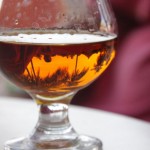 водка – 1 литр;сахар – 200 грамм;вода – 500 мл;ромовая эссенция – 50 мл;ванильная и ананасовая эссенции – по 10 мл;жженый сахар – 4 чайные ложки.Проблемы могут возникнуть только с эссенциями, которых, скорее всего, нет в вашей квартире. Но сейчас нужные ароматические добавки продаются повсеместно. Их можно легко купить в супермаркетах или через Интернет.Рецепт домашнего рома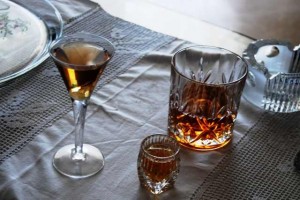 1. В кастрюлю вылить воду и засыпать туда сахар. Нагреть смесь на среднем огне, постоянно помешивая.2. После полного растворения сахара снять кастрюлю с огня и добавить в сироп заранее подготовленный жженый сахар.3. В отдельной миске смешать водку с эссенциями.4. После того как сахарный сироп остынет до комнатной температуры влить в него водочную смесь и тщательно перемешать.5. Разлить ром по бутылкам и плотно закрыть пробками. Напиток должен настаиваться в течение месяца в темном сухом месте.6. Процедить домашний ром через несколько слоев марли и вату, для полной очистки этого достаточно.